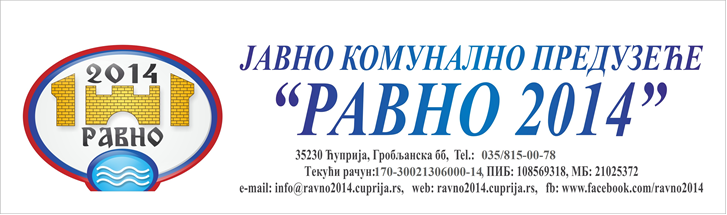 На основу члана 108. Закона о јавним набавкама („Сл.гласник РС“, број 124/12, 14/15 i 68/15), одредаба Правилника о ближем уређивању поступка јавне набавке број 7/1 од 21.06.2014. године и Извештаја о стручној оцени понуда број 3562 од 02.06.2018. године, доносимОДЛУКУо додели уговораУговор о јавној набавци добра – Мини Багер, додељује се понуђачу TAKEUCHI RS doo, Огледна Поља бр.55, Ченеј,   број понуде 3549 од 02.07.2018. године.Образложење	Наручилац је дана 20.06.2018. године донео Одлуку о покретању поступка, бр. 3374 од 20.06.2018. године за јавну набавку добра – Мини Багер.	У складу са одредбама Правилника о ближем уређивању поступка јавне набавке број 7/1 од 21.06.2014.године, за наведену јавну набавку, Наручилац је, упутио позив понуђачима за учествовање у поступку јавне набавке на Порталу јавних набавки и на интернет страници Наручиоца.До истека рока за подношење понуда на адресу Наручиоца за јавну набавку добра – Мини Багер  пристигла је 1 (једна) понуда.	Након спроведеног отварања понуда служ. за јавне набавке приступио је стручној оцени понуда и сачинио Извештај о истом.У извештају о стручној оцени понуда бр. 3562 од 02.07.2018. године, констатовано је следеће:Да је предмет јавне набавке поступак јавне набавке мале вредности, набавка добра – Мини Багер.Да је процењена вредност јавне набавке 5.000.000,00 динара без ПДВ-а.Да је у складу са одредбама Правилника о ближем уређивању поступка јавне набавке број 7/1 од 21.06.2014. године, позив за прикупљање понуда упућен на Порталу јавних набавки и на интернет страници Наручиоца.Да су на адресу наручиоца у року остављеном за достављање понуда за јавну набавку добра – Мини Багер, благовремено пристигла 1 (једна) понуде и то следећег понуђача:Мини БагерДа неблаговремених понуда није било.Да је критеријум за избор најповољније понуде најнижа понуђена ценаТабеларни приказ ранг листе понуђача који су конкурисали за јавну набавку:Мини БагерНа основу наведеног одговорно лице наручиоца, прихватило је извештај службеника за јавне набавке, те је на основу члана 108. Закона о јавним набавкама и Правилника о ближем уређивању поступка јавне набавке број 7/1 од 21.06.2014. године, донело одлуку као у диспозитиву овог решења, којом се понуда заведена под бројем                                                                                                                3549 од 02.07.2018. године,  TAKEUCHI RS doo Огледна Поља бр.55  Ченеј, бира као најповољнија.Изабрани понуђач извршава набавку самостално.                                        ДиректорЈКП „Равно 2014“ Ћуприја                                                                                                                    ____________________________Дејан Ристић, дипл.инж.ел.Доставити:Понуђачима Служби за ОиПпБрој под којим је понуда заведенаНазив понуђача Датум пријемаСат 3549TAKEUCHI RS dooОгледна Поља бр.55Ченеј02.07.2018.11:30Предмет јавне набавкеРедни бројНазив и седиште понуђачаЦена без ПДВ-аЦена са ПДВ-омМини Багер1.TAKEUCHI RS dooОгледна Поља бр.55Ченеј4.990.000,005.988.000,00